TÝDENNÍ PLÁN6. – 5. 6. 2020INFORMACE PRO RODIČE :Procvičování pro naše prvňáčky :www.skolasnadhledem.czwww.vcelka.czwww.skolakov.euwww.gramar.in/cs/www.ucebnice-online.czwww.rysava.websnadno.czwww.matika.in/cs/  Krásný týden Vám přeji.  J. Havlíčková                                         PŘEDMĚTCO SE NAUČÍMECO SI PŘIPRAVÍMEČJ| PsaníSlabikář – str. 64 - 67. Nová hláska a písmeno Ž, ž. Vyhledáme všechna ž, Ž v říkadle na str. 64. Pořádně natrénujeme nové slabiky.Natrénujeme čtení slov a vět. Čtení s porozuměním. Vypracujeme všechny úkoly na každé stránce. (1 stránka = 1den, v pátek opakujeme) Písanka č. 3 – str. 30 - 34. Naučíme se psát písmeno ž, Ž. Každý den nám maminka nadiktuje 6 písmen jako diktát. Trénujeme písmena, která známe  e, l, m, i, t, u, , o, p, a, A, M, O, I, j, J, P, U, y, n, N, v, V, z, d, S, š, Š, r, R, c, C, h, H, Z, T, b, B, č, Č) Při psaní se správně posadíme a zkontrolujeme si úchop pera. Písmeno nejprve natrénujeme na stírací tabulku.. www.bobyho-skola.cz – psaní písmen.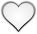 penál (plně vybavený, pero, alespoň dvě ořezané tužky, všechny barvy pastelek)Stírací tabulka, fix  na bílou tabuli a hadříkMMatematika – 2. díl – str. 38 - 39. Počítáme + - do 14. Trénujeme rozklad. Natrénujeme rychlé počítání. Vypracujeme sloupečky – 43 – 50. Viz příloha.sloupečkyČaJS(ČaJS-Člověk a jeho svět)Nové téma – Orientace v čase. Rok, roční období. Měsíce v roce. Hodnotíme - dny v týdnu, měsíce v roce, roční období. Opakujeme učivo o JARU.VV + PČ(ČaSP)DOMÁCÍÚKOLY